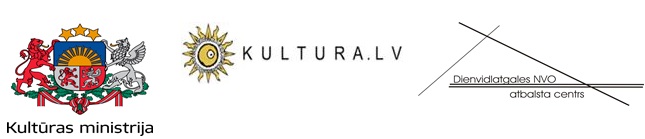 MANAS DZIMTAS PŪRALĀDES DĀRGUMIPētniecisko darbu konkurss NOLIKUMSVISPĀRĪGIE NOTEIKUMIKonkursu organizē biedrība “SKOLA AR NĀKOTNI”.Konkursa mērķis: veicināt starpkultūru dialogu, iepazīstinot ar savas tautas un dzimtas vērtībām, kā arī pilnveidot skolēnu pētniecisko darbu veidošanas prasmes. KONKURSA APRAKSTSDzimtas tradīciju nepārtrauktība, etniskās atmiņas saglabāšana, garīgo avotu skaidrība – viss labākais, kas izturējis laika pārbaudi un palicis kā dārgs mantojums no iepriekšējām paaudzēm, ir jāsaglabā, jāturpina un jāpopularizē, it īpaši bērnu un jauniešu vidū. Tādēļ Latgales reģiona bērni un jaunieši tiek aicināti izpētīt savas dzimtas „pūralādi”, izzinot tajā slēptos dārgumus – roku dvieļus (jeb citu nacionālu vērtību – dzimtas kultūras mantojumu), ar tiem saistītās tradīcijas, nozīmi, u.c. informāciju, ko apkopot radošā darbā, kurā īpaši jāizceļ tieši nacionālā nozīme izpētītajam dzimtas pūralādes dārgumam.KONKURSA DARBU SATURS3.1.Tiek pieņemti darbi, kas apraksta ģimenes relikviju: tās izskatu, ar to saistītajiem notikumiem un ģimenes tradīcijas; stāsts par to, kā tā tiek glabāta un nodota mantojumā. Svarīga ir arī jebkura papildinformācija par šo tēmu, to nozīme cilvēka dzīvē un sabiedrības attīstībā. 3.2.Darba noformējums: drukāts uz A4 formāta lapām, iekļaujot arī ilustratīvo materiālu: fotogrāfijas, shēmas u.c. 3.3.Darbs tiek rakstīts latviešu valodā.KONKURSA DALĪBNIEKI UN NORISE4.1.Konkursā var piedalīties Latgales reģiona vispārizglītojošo skolu audzēkņi – dažādu tautību pārstāvji.4.2.Konkursa darbi tiks vērtēti trīs kategorijās, iedalot konkursa dalībniekus grupās: sākumskola, pamatskola un vidusskola.4.3.Konkursa darbu iesūtīšanas laiks: no 2016. gada 11. septembra līdz 2016. gada 1. novembrim (e-pasta nosūtīšanas datums).DARBU IESNIEGŠANAS KĀRTĪBA5.1.Konkursa darbus dalībnieks vai viņa kontaktpersona iesniedz elektroniski, sūtot uz e-pasta adresi: indras.vsk@inbox.lv ar norādi Konkursam “Manas dzimtas pūralādes dārgumi”. Vēstulē jānorāda autora vārds, uzvārds, skola, klase, skolotājs-konsultants un kontakttālrunis. 5.2. Konkursam netiek pieņemti:5.2.1.Darbi, kas neatbilst konkursa mērķim un norādītajam darba saturam;5.2.2.Darbi, kuros ietverti citu kultūru, valodu, rasi, reliģiju, etnisko piederību vai savstarpējo cieņu aizskarošas iezīmes;5.2.3.Darbi, kas iesniegti pēc nolikumā noteiktā termiņa.DARBU VĒRTĒŠANAS KRITĒRIJI UN VĒRTĒŠANAS KOMISIJAKonkursam iesniegtos darbus vērtēs īpaši konkursam izveidota vērtēšanas komisija trīs cilvēku sastāvā.Komisija izvērtēs konkursa darbus divu nedēļu laikā pēc to iesūtīšanas beigu datuma.Komisijai ir pienākums izskatīt visus dalībnieku iesūtītos darbus, noteikt konkursa uzvarētājus un piešķirt konkursa balvas.Komisijai ir tiesības noraidīt un neizskatīt pieteikumus atbilstoši šā nolikuma 5.2. punktam.Konkursa darbi tiks vērtēti pēc oriģinalitātes, mākslinieciskās un valodiskās kvalitātes un atbilstības konkursa mērķim.KONKURSA UZVARĒTĀJI UN APBALVOJUMIKonkursa noslēgumā katrā dalībnieku grupā tiks apbalvoti trīs labākie darbi, pēc komisijas ieskatiem var būt pasniegtas arī veicināšanas balvas.Ar konkursa uzvarētājiem biedrības pārstāvji sazināsies individuāli.Uzvarētāju apbalvošana notiks konkursa noslēguma pasākumā š.g. 16. novembrī Indrā. Pasākuma laikā  notiks labāko darbu fragmentu lasījumi, iesūtītie darbi izvietoti izstādē (atbilstoši noformējumam). KONKURSA DARBU LIETOŠANAS TIESĪBAS Konkursa dalībnieks, iesniedzot darbu, piekrīt, ka biedrība “SKOLA AR NĀKOTNI” var izmantot konkursam iesūtītos darbus izstādēm un ievietošanai biedrības mājaslapā un  citos biedrības izdevumos kā ilustratīvu materiālu, iepriekš nesaskaņojot to ar autoru. Visos darbu izmantošanas gadījumos tiks norādīts to autors.Izstādei izvēlēto darbu autors piekrīt, ka pirms darba izstādīšanas var tikt veikta stāsta rediģēšana (atbilstība latviešu valodas pareizrakstības normām u.c.).